Сценарий для постановки народной сказки в кукольном театре «Рукавичка»Для детей 1 младшей группы №2Цель: Познакомить детей с народной сказкой через показ воспитателями кукольного спектакля. Создать положительный эмоциональный настрой. Вызвать интерес к спектаклю.Продолжать знакомить детей с дикими и домашними животными (Зайчик, лисичка, волк, медведь, собака).Оформление, материалы: ширма, зимние деревья, рукавичка.Действующие лица:МышкаЗайчикЛисичкаВолкМедведьСобакаДедушкаРассказчик(На первом плане слева и справа несколько заснеженных деревьев. Возле деревьев слева лежит рукавичка.)РассказчикЛюли-люли, тили-тили!Зайцы по воду ходили,И из речки, как ковшами,Воду черпали ушами,А потом домой носили.Тесто для лапши месили.На ушах развесили –Очень было весело!Но случаются в лесахПозанятней чудеса!Эта сказка-невеличкаПро зверей и рукавичку.По лесу старик гулял,Рукавичку потерял –Рукавичку новую,Теплую, пуховую.Из-за деревьев справа появляется Мышка.МышкаЯ под кустиком сижуИ от холода дрожу.Рукавичка – это норка!Побегу я к ней с пригорка –Это норка новая,Теплая, пуховая Мышка бежит к рукавичке и прячется в ней. На полянке из-за деревьев справа появляется Зайчик.ЗайчикПрыгал зайчик вдоль опушки,У него замерзли ушки.И куда теперь мне деться,Где несчастному согреться?Зайчик подбегает к рукавичке.ЗайчикКто внутри – зверек иль птичка?Есть кто в этой рукавичке?Мышка выглядывает из рукавички.МышкаЭто Мышка-поскребушка!ЗайчикТы пусти меня, норушка!Очень мерзнет Зайчик,Зайчик-побегайчик!МышкаНам обоим места хватит.Мягче здесь, чем на кровати –Рукавичка новая,Теплая, пуховая!Мышка и Зайчик прячутся в рукавичку. На полянке из-за деревьев справа появляется Лисичка.ЛисичкаОй, спасите, дед МорозУкусил меня за нос,По пятам за мной бежит –Хвост от холода дрожит!Отвечайте вы лисичке,Кто ютится в рукавичке?Из рукавички выглядывает Мышка.МышкаЯ вот Мышка-поскребушка,Длиннохвостая норушка! Мышка прячется, из рукавички выглядывает Зайчик.ЗайчикЯ вот Зайчик-побегайчик,В рукавичку залезайчик!ЛисичкаПожалейте вы лисичкуИ пустите в рукавичку!ЗайчикНам троим здесь места хватит.Мягче здесь, чем на кровати –Рукавичка новая,Теплая, пуховая!Зайчик и Лисичка прячутся в рукавичку. На полянке из-за деревьев справа появляется Волк.ВолкНа луну я ночью вылИ от холода простыл.Громко серый волк чихает –Зуб на зуб не попадает.Эй, честной лесной народ,Кто, скажите, здесь живет?Из рукавички выглядывает Мышка.МышкаЯ вот Мышка-поскребушка,Длиннохвостая норушка!Мышка прячется, из рукавички выглядывает Зайчик.ЗайчикЯ вот Зайчик-побегайчик,В рукавичку залезайчик!Зайчик прячется, из рукавички выглядывает Лисичка.ЛисичкаЯ пушистая Лисичка,В рукавичке всем сестричка!ВолкВы меня пустите жить,Вас я буду сторожить!ЛисичкаЧетверым здесь места хватит.Мягче здесь, чем на кровати –Рукавичка новая,Теплая, пуховая!Волк и Лисичка прячутся в рукавичку     Из-за деревьев справа выходит Медведь.МедведьМерзнет Мишка косолапыйМерзнет нос и мерзнут лапы.Нету у меня берлоги!Что тут, посреди дороги?Рукавичка подойдет!Кто, скажите, в ней живет?Из рукавички выглядывает Мышка.МышкаЯ вот Мышка-поскребушка,Длиннохвостая норушка!Мышка прячется, из рукавички выглядывает Зайчик.ЗайчикЯ вот Зайчик-побегайчик,В рукавичку залезайчик!Зайчик прячется, из рукавички выглядывает Лисичка.ЛисичкаЯ пушистая Лисичка,В рукавичке всем сестричка!Лисичка прячется, из рукавички выглядывает Волк.ВолкЗдесь еще живет волчок,Теплый серенький бочок!МедведьЧто-то вас тут многовато,Я залезу к вам, ребята?ЛисичкаНет!Медведь (примирительно)Да я уж как-нибудь!Медведь прячется в рукавичку. Из нее выглядывает Лисичка.ЛисичкаНегде здесь уже чихнуть!Лисичка снова прячется в рукавичку. Из нее выглядывает Мышка.Мышка (сердито)Толстый, а еще туда же!Мышка прячется в рукавичку.РассказчикТут хватился дед пропажи –Псу велел назад бежать,Рукавичку отыскать!Из-за деревьев справа появляется Собака и бежит к рукавичке.СобакаГав-гав-гав! Так вот она!За версту она видна!Эй вы, звери там иль птицы,Быстро брысь из рукавицы!Если в ней кого застану,Очень громко лаять стану.Тут же дед с ружьем придет,Рукавичку отберет!Из рукавички по очереди выскакивают звери и скрываются в лесу. Собака берет рукавичку и убегает.РассказчикЗвери очень испугались,В рассыпную разбежались,Схоронились кто куда,И лишились навсегдаРукавички новойТеплой и пуховой!- Тут и сказочке конец, А кто слушал, молодец!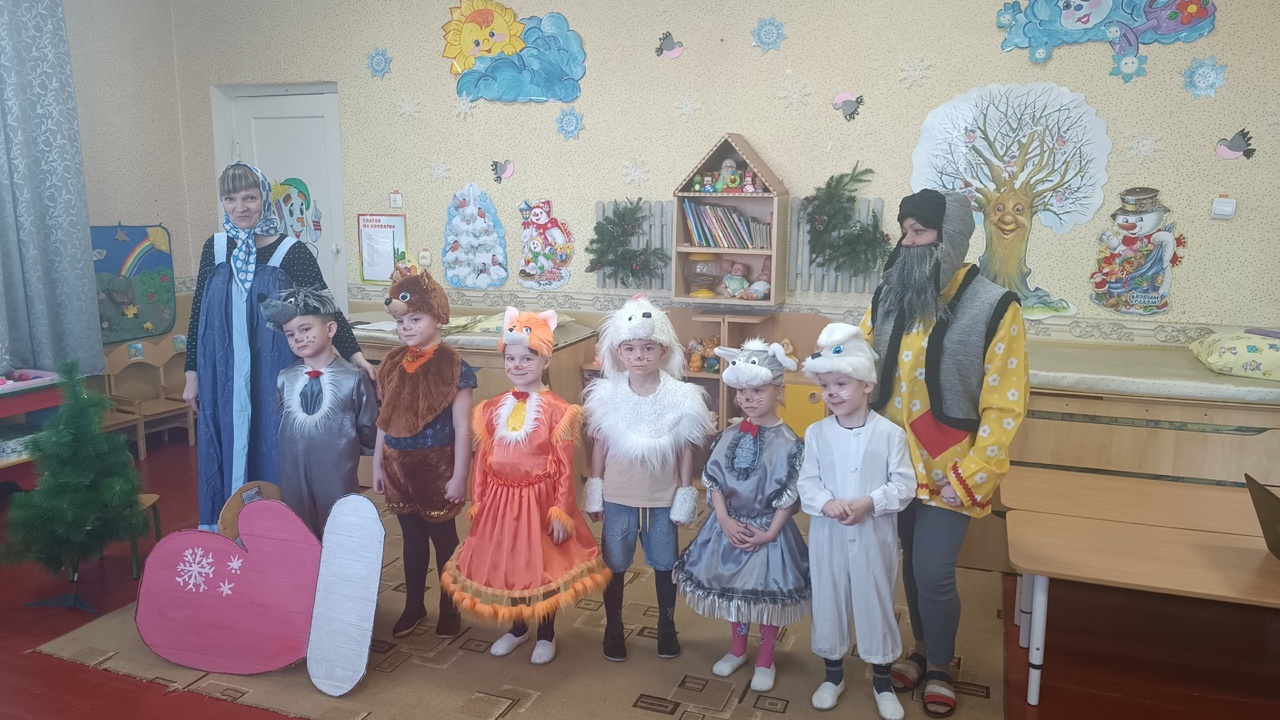 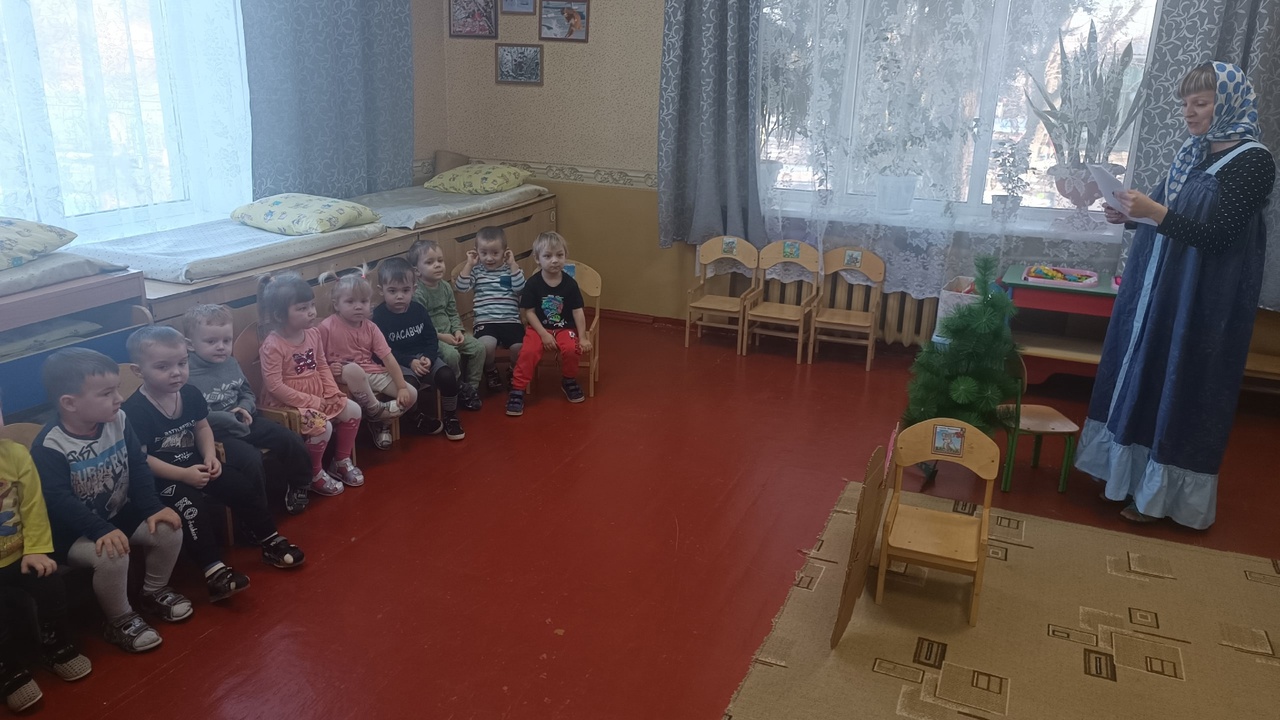 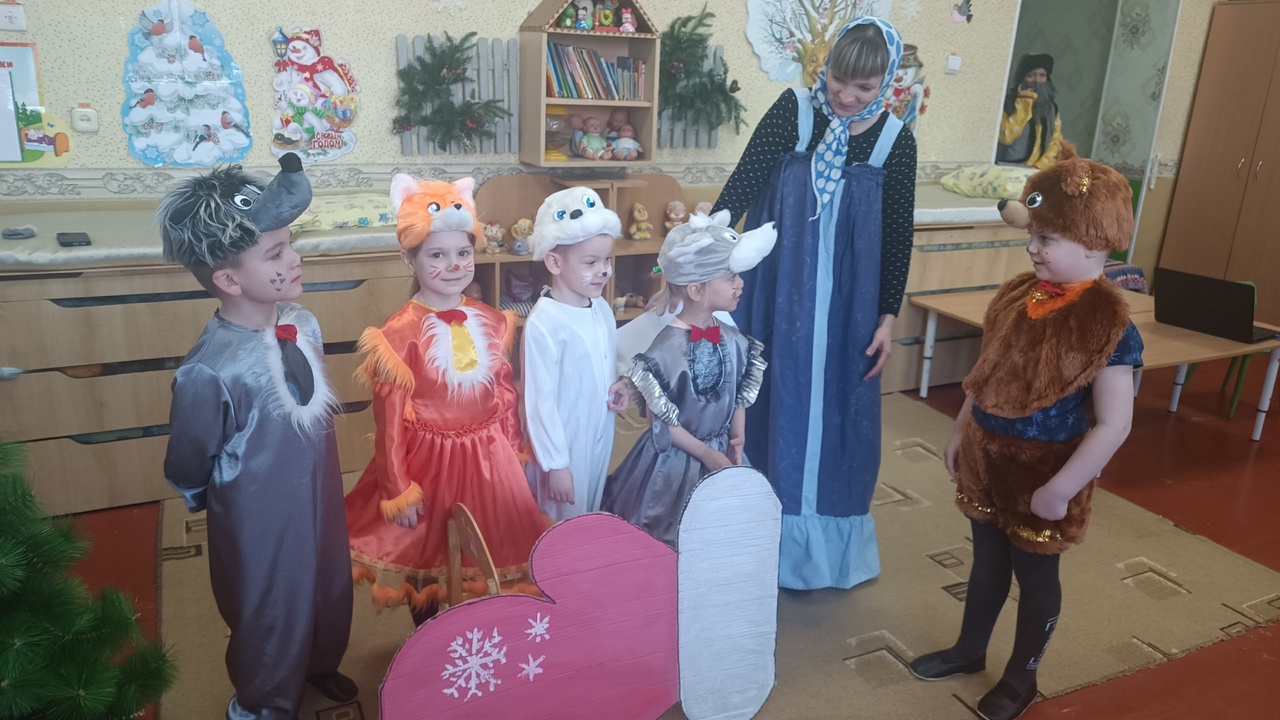 